Консультация для родителейКак развивать ребенка 3-4 лет.(Шпаргалка для мам)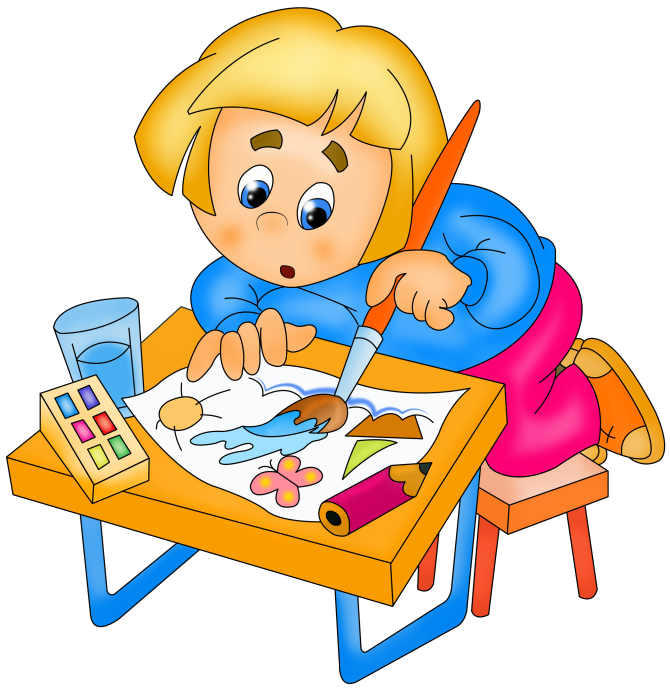 Развитие ребенка в 3-4 года должно происходить в разных направлениях. Ребёнку очень полезно плавать, танцевать, играть в различные игры с мячом, кататься на велосипеде, выполнять различные упражнения на детской спортивной стенке. Обязательно приучите ребенка делать утреннюю зарядку. Основная цель – сделать ребенка более сильным, выносливым, ловким, научить его хорошо координировать свои движения.  Помимо этого, в три года ребенок активно познает окружающие предметы и явления, исследует свои возможности, а для этого необходимо развивать внимание, логическое мышление, память, фантазию. Какие же упражнения помогут?Поиск нужного цвета по образцу или названию.Собирание матрешек, пирамидок, формочек разных размеров.Подбор объемных и плоских квадратов, кругов, треугольников и других геометрических фигур.Игры на различие понятий «маленький», «большой», «средний».Складывание картинки-загадки: сначала из 2 двух, потом из 3-4 частей.Поиск целой картинки по ее кусочку.Обобщение предметов по главному признаку: живой-неживой, съедобный-несъедобный и т. д.Игра в мозаику, лото, домино.Поиск соответствий, например, тени и фигурки.Поиск лишнего предмета в группе других предметов.Добавление недостающих деталей.Совместное чтение сказок. Если ребенок знает некоторые буквы, попросите найти их в тексте.Используйте каждую возможность, чтобы сообщить малышу что-то новое. Например, во время прогулки рассказывайте ему о деревьях, животных, явлениях, транспорте – словом, обо всем, что вам встретилось по пути.Изучение элементарных математических понятий, цифр должно проходить в игровой форме. Добейтесь того, чтобы ребенок не просто зазубрил названия цифр, а научился именно определять количество предметов. 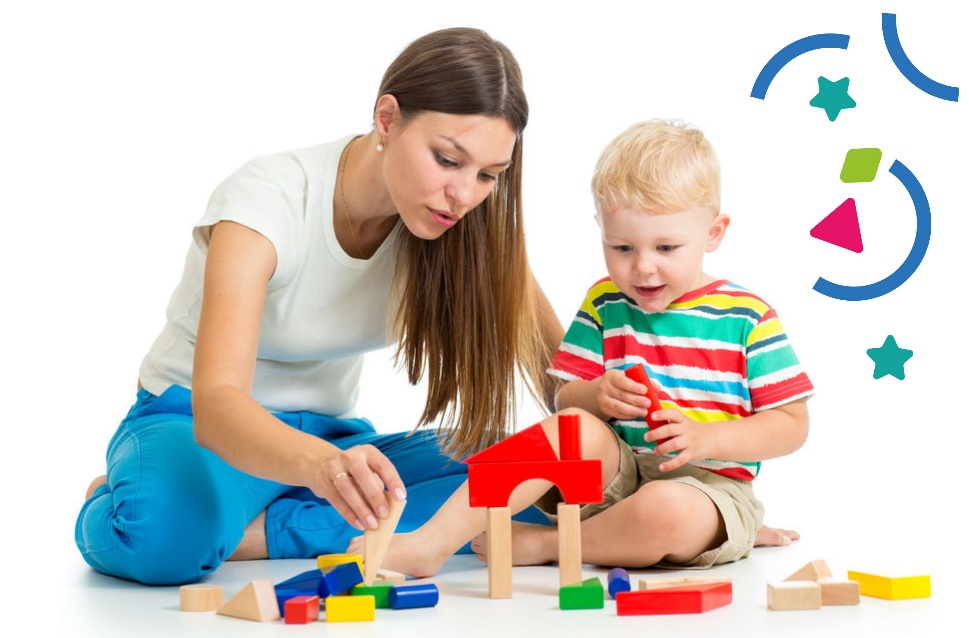 Для развития творческого мышления советуем регулярно выполнять с ребенком следующие упражнения:игра с конструктором, кубиками, создание конструкций по образцу;собирание несложных пазл;рисование и раскрашивание красками, карандашами, фломастерами;рисование разнообразных геометрических фигур, можно использовать трафарет или лекало;лепка простых фигурок из пластилина, соленого теста, глины;аппликации из природных материалов, цветной бумаги и картона, журнальных вырезок;вырезание ножницами по контуру и т. д.Дети в 3 года с удовольствием играют в сюжетные игры, кукольный театр, участвуют в несложных коротких инсценировках. В норме трехлетний ребенок хорошо владеет примерно 1000 словами и уже умеет неплохо говорить, поэтому развитию речи следует уделить особое внимание. Что вы можете делать?Общайтесь с ребенком как можно больше, интересуйтесь тем, что он говорит.Ежедневно выполняйте артикуляционную гимнастику. Это поможет правильно поставить звуки речи.Обсуждайте сюжетные картинки. Сборник сказок Владимира Сутеева идеально подойдет для занятий.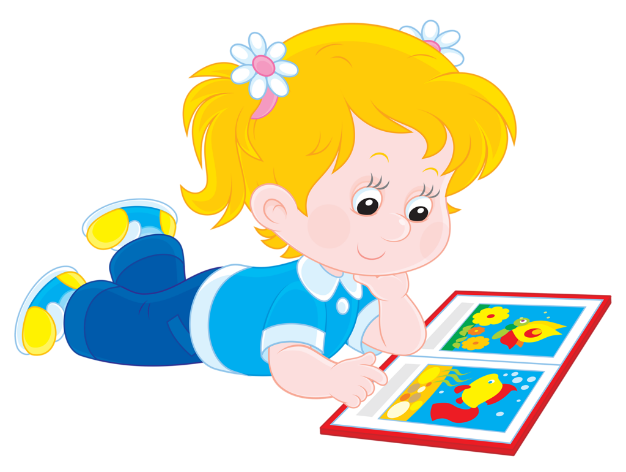 На развитие речи положительно влияют игры и упражнения, где задействована мелкая моторика, например,всевозможные игры с крупами, фасолью, пуговицами, песком, ракушками, макаронами и т. д.; застегивание пуговиц, шнуровка; пальчиковая гимнастика; оригами;игры с водой.Развитие социальных навыков особенно важно для малыша. Приучите малыша к самостоятельности: давайте посильные поручения, например, заправить постель, убрать игрушку, помыть тарелку за собой; просите помочь, когда вы готовите или делаете уборку; научите одеваться и раздеваться, застегивать ботинки, аккуратно складывать вещи; познакомьте с правилами поведения за столом, на улице, в общественном месте, в гостях, научите словам вежливости: спасибо, пожалуйста и т. д.Развивающее занятие должно проходить в подходящих условиях: при хорошем освещении, в проветренной комнате. Телевизор и компьютер нужно выключить, игрушки убрать, чтобы ничего не отвлекало малыша. Убедитесь, что ребенок отлично выспался, не устал, его не мучает голод или жажда. Старайтесь, чтобы ваши занятия проходили регулярно, в одно и то же время, ведь трехлетки весьма чувствительно относятся к изменениям режима.Если ребенок отказывается выполнять предложенные задания, не заставляйте его силой, займите его чем-нибудь другим. Через некоторое время повторите попытку, скорее всего, она окажется успешной.Как можно чаще хвалить ребенка за успехи в выполнении предложенного задания; Не ругать за промахи и ошибки. Если карапуз сам очень расстроился, поддержите его, скажите, что в следующий раз все обязательно получится; Каждый ребенок — индивидуальность. Не следует сравнивать его с ровесниками, пытаясь найти, в чем он отстал от них. Сравнивать малыша необходимо только с ним самим в прошлом. В 3-4 года ребенок становится самостоятельной личностью, которая требует уважения и внимания. Малыш осознает, что он может многое самостоятельно, пытается понять свое место в семье, найти границы дозволенного. Как бы не было тяжело в период кризисных явлений, старайтесь сохранять спокойствие. Пройдет немного времени и все наладится, ребенок поймет, как нужно себя вести, что можно делать, а где лучше промолчать и остановиться. Ваше упорство в научении, объяснении и повторении важных правил обязательно помогут малышу быть успешным в учебе и общении со сверстниками.